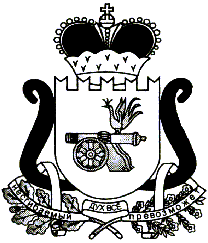 АДМИНИСТРАЦИЯ МУНИЦИПАЛЬНОГО ОБРАЗОВАНИЯ«ЕЛЬНИНСКИЙ РАЙОН» СМОЛЕНСКОЙ ОБЛАСТИП О С Т А Н О В Л Е Н И Е от 04.07.2018 № 467г. ЕльняО внесении изменений в постановление Администрации муниципального образования «Ельнинский район» Смоленской области от 24.05.2016г. № 547Администрация муниципального образования «Ельнинский район» Смоленской областип о с т а н о в л я е т:1. Внести в состав  приемочной комиссии по приемке выполненных работ при переустройстве, и (или) перепланировке, и (или) иных работ при переводе жилого помещения в нежилое помещение и нежилого помещения в жилое помещение, утвержденный постановлением Администрации муниципального образования «Ельнинский район» Смоленской области от 25.05.2016 № 547 «Об утверждении положения о приемочной комиссии по приемке выполненных работ при переустройстве, и (или) перепланировке, и (или) иных работ при переводе жилого помещения в нежилое помещение и нежилого помещения в жилое помещение» (в редакции постановления от 30. 05. 2018 № 381) следующие изменения: 1.1. Вывести из состава комиссии: Якутину В.В. 1.2. Ввести в состав комиссии: - Арещенкову Марину Николаевну – специалиста 1 категории отдела жилищно-коммунального и городского хозяйства Администрации муниципального образования «Ельнинский район» Смоленской области и назначить секретарем комиссии.2. Контроль за исполнением настоящего постановления возложить на заместителя Главы муниципального образования «Ельнинский район» Смоленской области В. И. Юркова.Глава муниципального образования «Ельнинский район» Смоленской области 				Н.Д. Мищенков